YİYECEK–İÇECEK HİZMETLERİNİN DALIYİYECEK İÇECEK DALIMutfak araç, gereç ve ekipmanlarını kullanarak hijyen ve sanitasyon kurallarına uygun bir şekilde yiyecek ve içecekleri servise hazır hale getiren nitelikli meslek elemanıdır.Pastane mutfağı araç, gereç ve ekipmanlarını kullanarak hijyen ve sanitasyon kurallarına uygun pastane ürünlerini hazırlayan, süsleyen ve servise hazır hale getiren nitelikli meslek elemanıdır.Yiyecek ve içecek hizmetlerinin verildiği yerlerde servis ön hazırlıkları, sipariş alma, yiyecek ve içeceklerin servisi, hesabın takdimi ve tahsili işlerini yapan nitelikli meslek elemanıdır.İŞ BULMA İMKÂNLARIYiyecek ve içecek hizmetleri alanından mezun olanlar, her türlü konaklama ve seyahat işletmelerinde dalları ile ilgili departmanlar da çalışabilirler. Ayrıca fuar/kongre, otobüs/tren, havayollarında ilgili departmanlarında çalışabilirler. Ayrıca mutfağı, pastaneleri olan işletmeler ile her türlü hizmet sektöründe görev alabilirler. EĞİTİM VE KARİYER İMKÂNLARI Meslek eğitimi, Anadolu Otelcilik ve Turizm Meslek Liseleri ile bazı Anadolu meslek ve meslek liselerinin Yiyecek İçecek Hizmetleri alanında diploma programında verilmektedir. Bu alanda eğitimini tamamlayan öğrenciler, YGS’de başarılı oldukları takdirde dört yıllık fakültelerin (lisans) ilgili bölümlerine girebilecekleri gibi, iki yıllık meslek yüksekokullarına (ön lisans) da devam edebilirler. Meslek yüksekokullarını başarıyla bitirenler, ÖSYM tarafından yapılan dikey geçiş sınavında başarılı oldukları takdirde, alanları ile ilgili dört yıllık fakültelerde de öğrenim görebilirler. 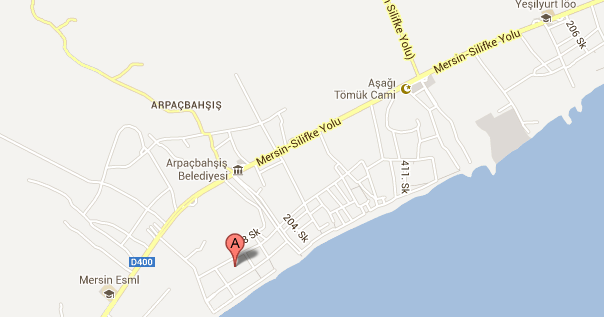 Mersin merkezden 35 km Erdemli merkezden 7 kmdir.Ulaşım: Meskop minibüslerine bininiz. Erdemli- Arpaçbahşiş´de MTS durağında ininiz. Sahil tarafına doğru yürüyünüz.(yaklaşık 10 dakika) MTS yazlığının tam karşısında.Adresi: Yeni Mah. 203 Sok.   NO: 43/AArpaçbahşiş/Erdemli/   Mersin

TEL: 0324 545 50 58,FAKS: 0324 545 50 59WEB: http://arpacbahsismtal.meb.k12.tr/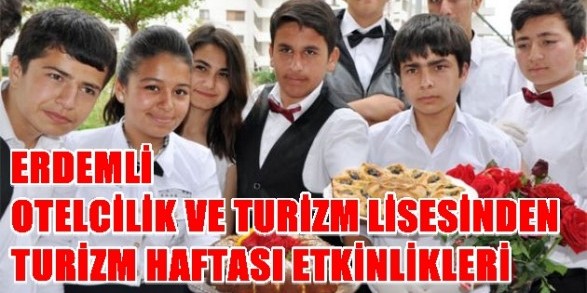 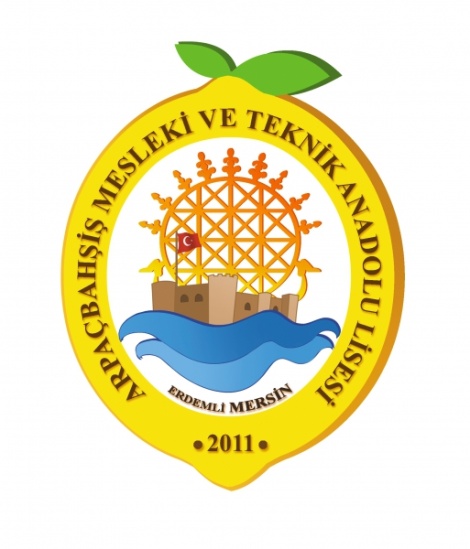 ARPAÇBAHŞİŞ MESLEKİ VE TEKNİKANADOLU LİSESİ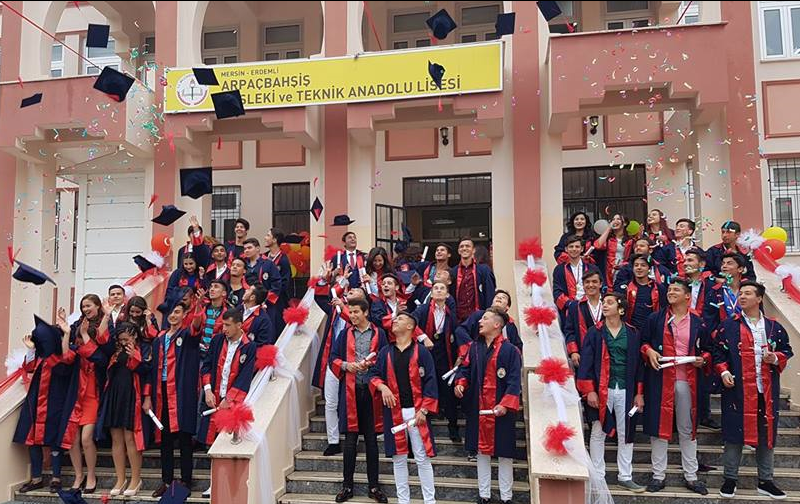 KONAKLAMA VE SEYAHAT HİZMETLERİNİN DALLARIKONAKLAMA HİZMETLERİKonukları karşılama, etkili ve verimli bir şekilde oda satışı yapma, konuk istek ve şikâyetleriyle ilgilenme, göreviyle ilgili raporları hazırlayabilme bilgi ve becerisine sahip sorumluluk alan nitelikli kişidir.Konaklama tesisi standartlarına uygun kalitede temizlik ve düzeni, kişiye özel hizmetleri, bölümü ile ilgili tüm işlerin yapılmasını sağlayacak bilgi ve beceriye sahip olan sorumluluk sahibi nitelikli kişidir.SEYAHAT ACENTECİLİĞİTur operatöründen gelen rezervasyon taleplerine göre ilgili işletmelerle bağlantıya geçerek gerekli rezervasyonları yapan, konukların konaklama işletmelerinde rezervasyon ile ilgili sorunlarını çözme bilgi ve becerisine sahip kişidir.İŞ BULMA İMKÂNLARIÖn büro ve kat meslek elemanları; her türlü otel, motel, tatil köyü, sosyal tesis gibi konaklama ve dinlenme tesislerinde, misafirhanelerde çalışmaktadırlar. Rezervasyon meslek elemanları TÜRSAB bağlı acentelerde veya yerel acentelerde görev yaparlar. Turizm Bakanlığı ve bağlı birimleri ile özel turizm şirketlerinde, seyahat acenteleri bürolarında, çalışabilirler.EĞİTİM VE KARİYER İMKẬNLARITurizm ve Otel İşletmeciliği, Turizm ve seyahat işletmeciliği, Aşçılık, Hazır Yemek ve Aşçılık, Turizm Animasyonu ön lisans programlarına başvurabilirler. Ayrıca YGS’ye girip ilgili bölümlere yerleştirilebilirsiniz.Turizm Rehberliği, Otobüs İşletmeciliği, Otobüs Şoförlüğü (Kaptanlık), Turizm ve Otel İşletmeciliği, Turizm ve Seyahat işletmeciliği, ön lisans için başvurabilirler. Gereken koşullara sahip oldukları taktirde yerleştirilebilirler. Ayrıca YGS’ye girip ilgili bölümlere yerleştirilebilirsiniz.OKULUMUZUN KATILDIĞI YARIŞMALAR2013 Chef Star Antalya katılımcı belgesi alınmıştır. 24-26 Ekim 2014 4. Antalya Altın Kepçe Yemek yarışmasında bronz madalya alınmıştır. 23 Ocak 2015 Anfaş Hoted Housekeeping Olimpiyatları katılım belgesi alınmıştır. 23 Ocak 2015 Anfaş Altın Kep Yemek yarışmasında okulumuz temsil edilmiştir. 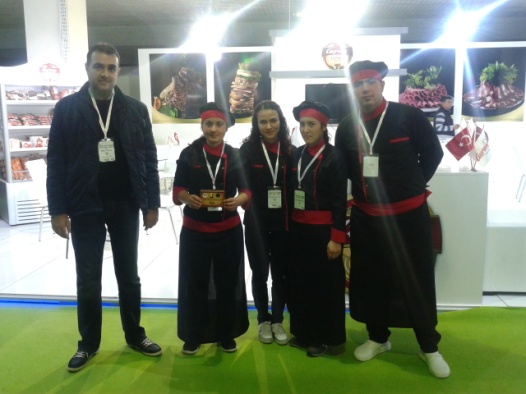 14 Ocak 2016 Anfaş Hoted Housekeeping Olimpiyatları katılım belgesi alınmıştır.14 Ocak 2016 Anfaş Altın Kep Yemek yarışmasında okulumuz temsil edilmiştir.26 Ocak 2017 Anfaş Hoted Housekeeping Olimpiyatları katılım belgesi alınmıştır. 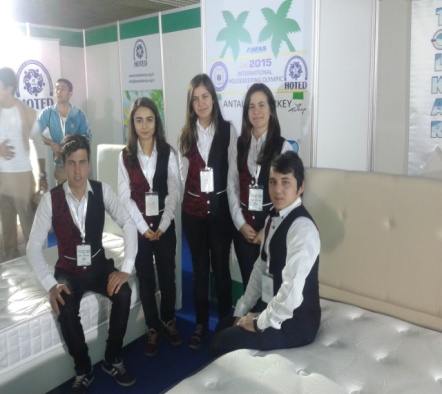 OKULUMUZLA ÇALIŞAN OTELLERİşletmelerde beceri eğitimi il içi ve il dışı olarak otellerde yapılmaktadır.Çalışılan bazı oteller şunlardır: Arcanus, ,Alva Donna, Barut Otelleri, Kamelya Otelleri, Liparis, Olbios, Doramar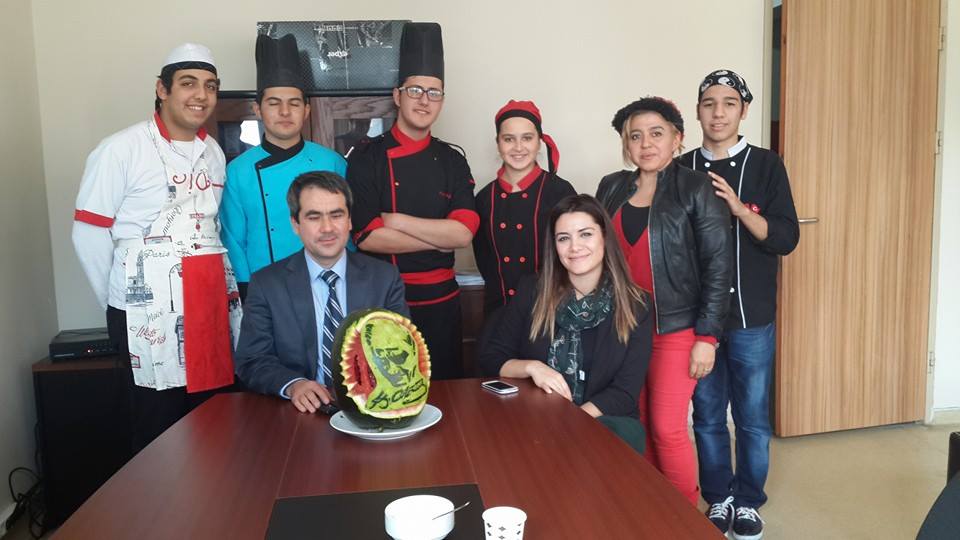 ATÖLYELERİMİZ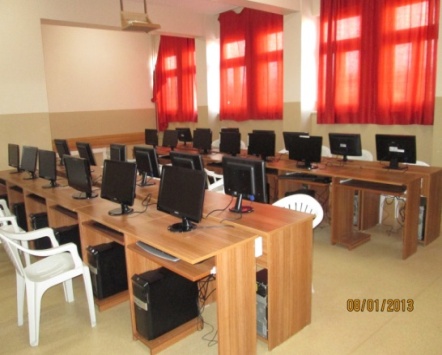 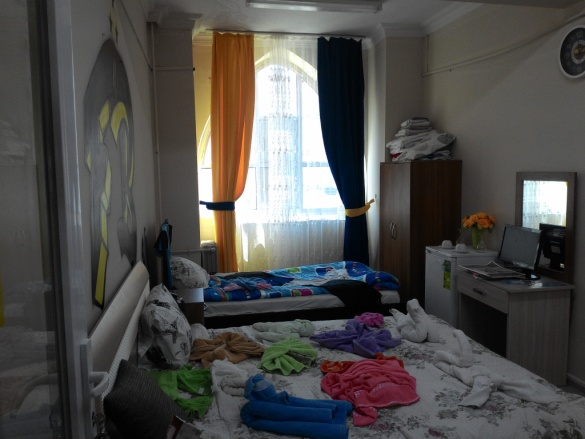 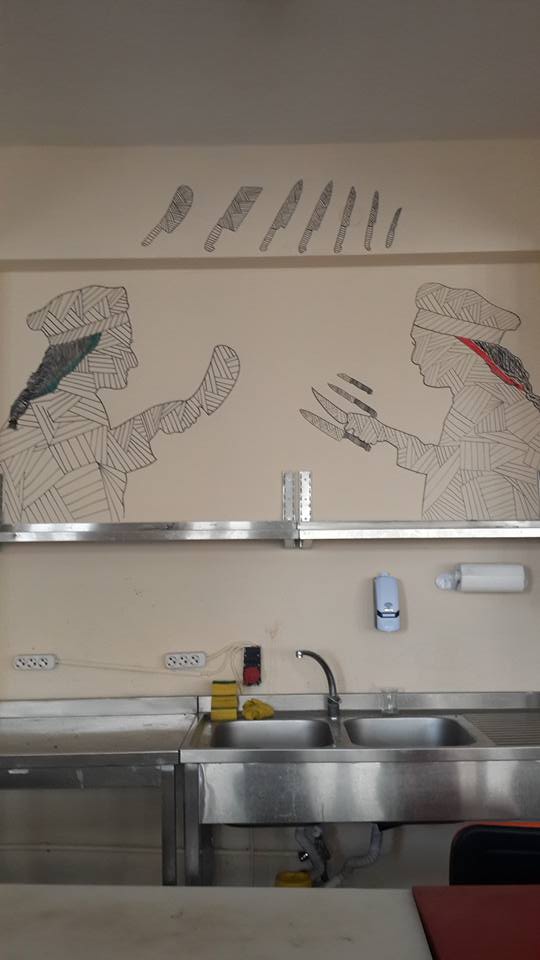 GEZİLERİMİZ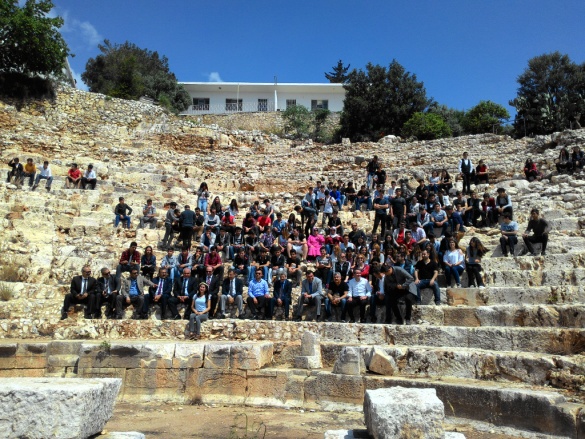 SINIFLARIMIZ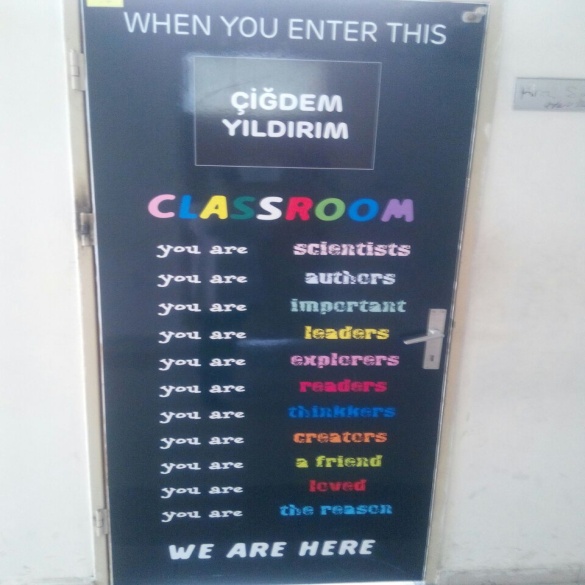 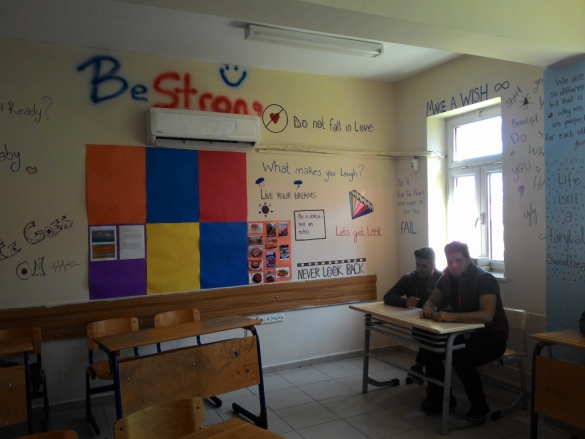 ÖĞRETMENLERİMİZ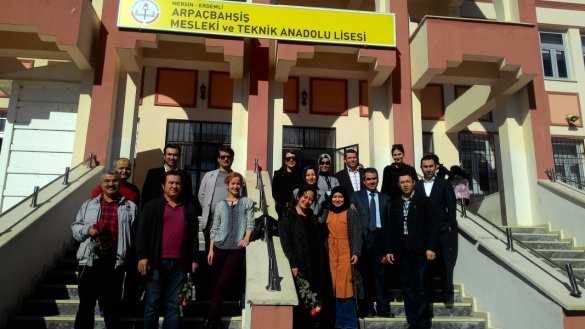 